Name______________________________ Date______________ Class_________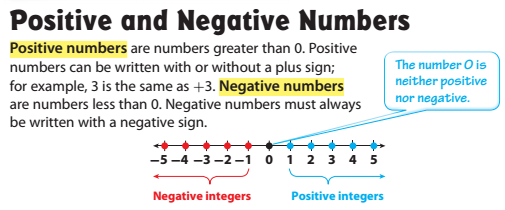 Model:1. Part A:Graph and label the following points on the number line.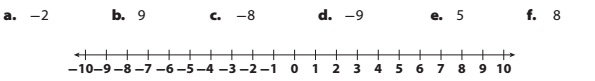 Part B:Order the integers from least to greatest:___________________________________________2. 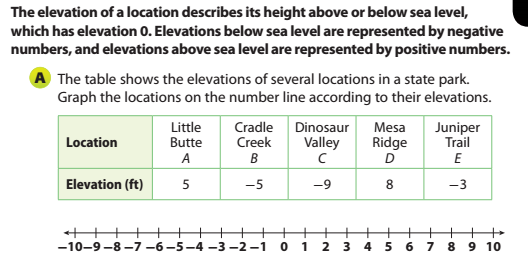 